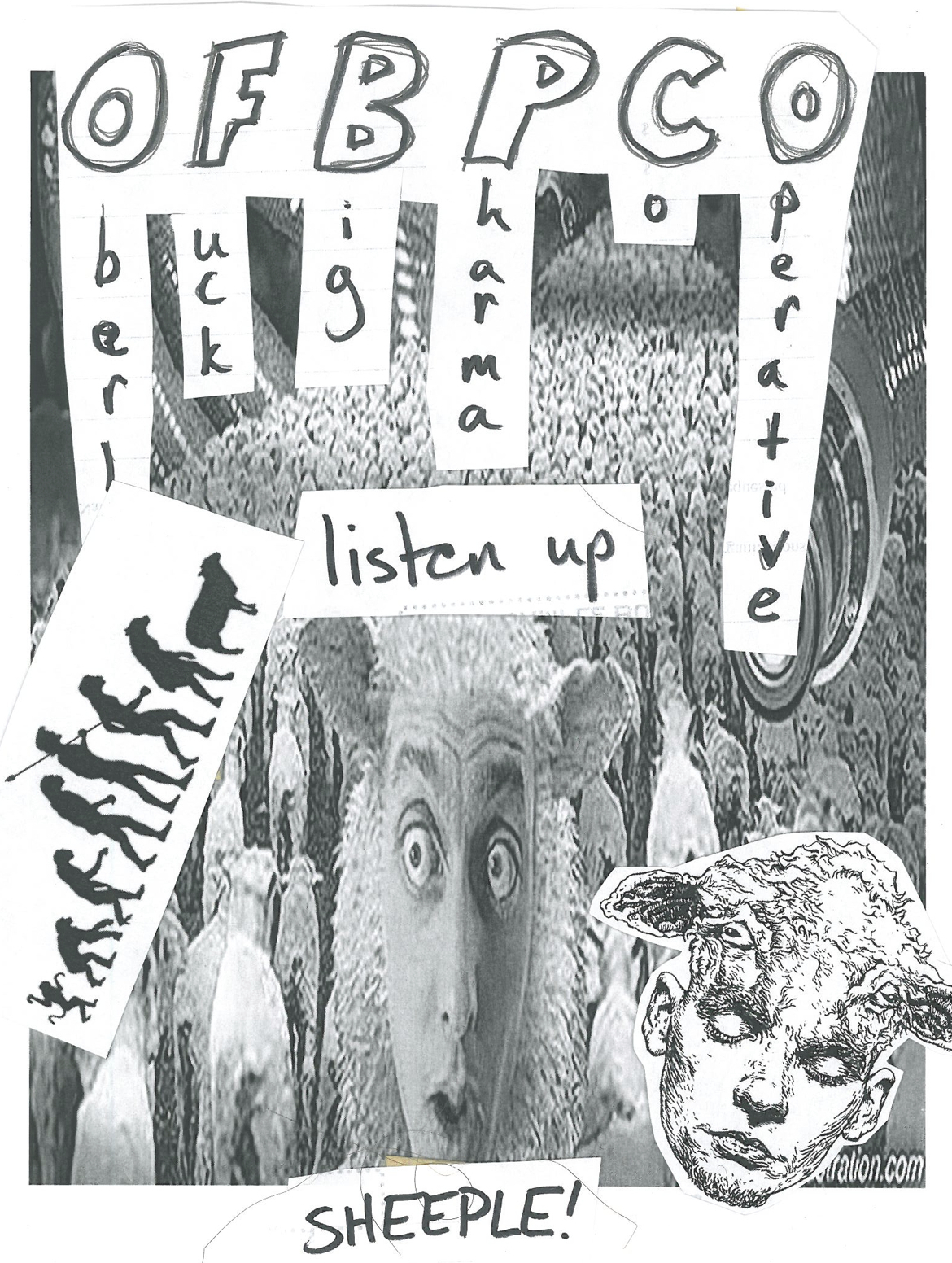 STAY SAFE+FUCKBIGPHARMA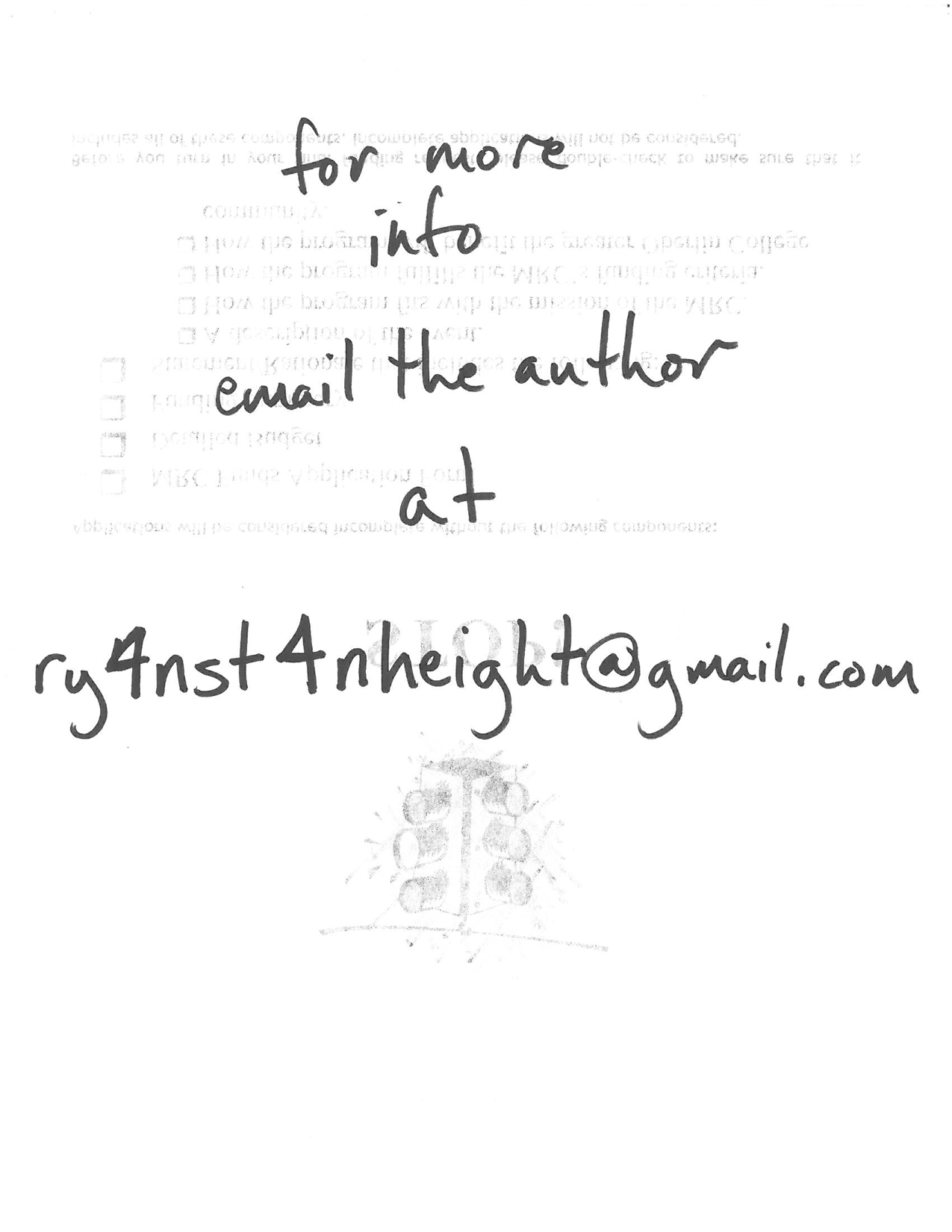 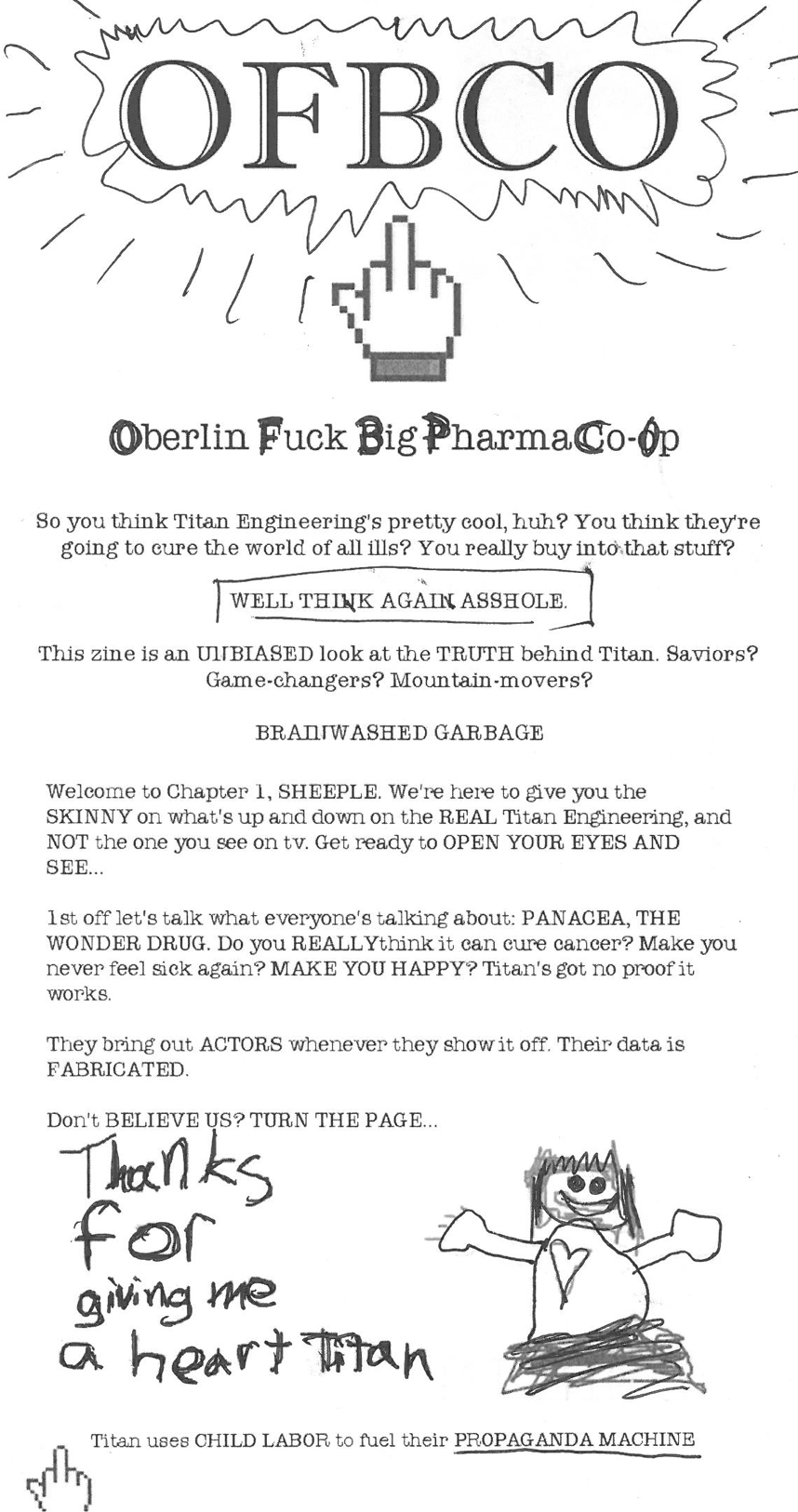 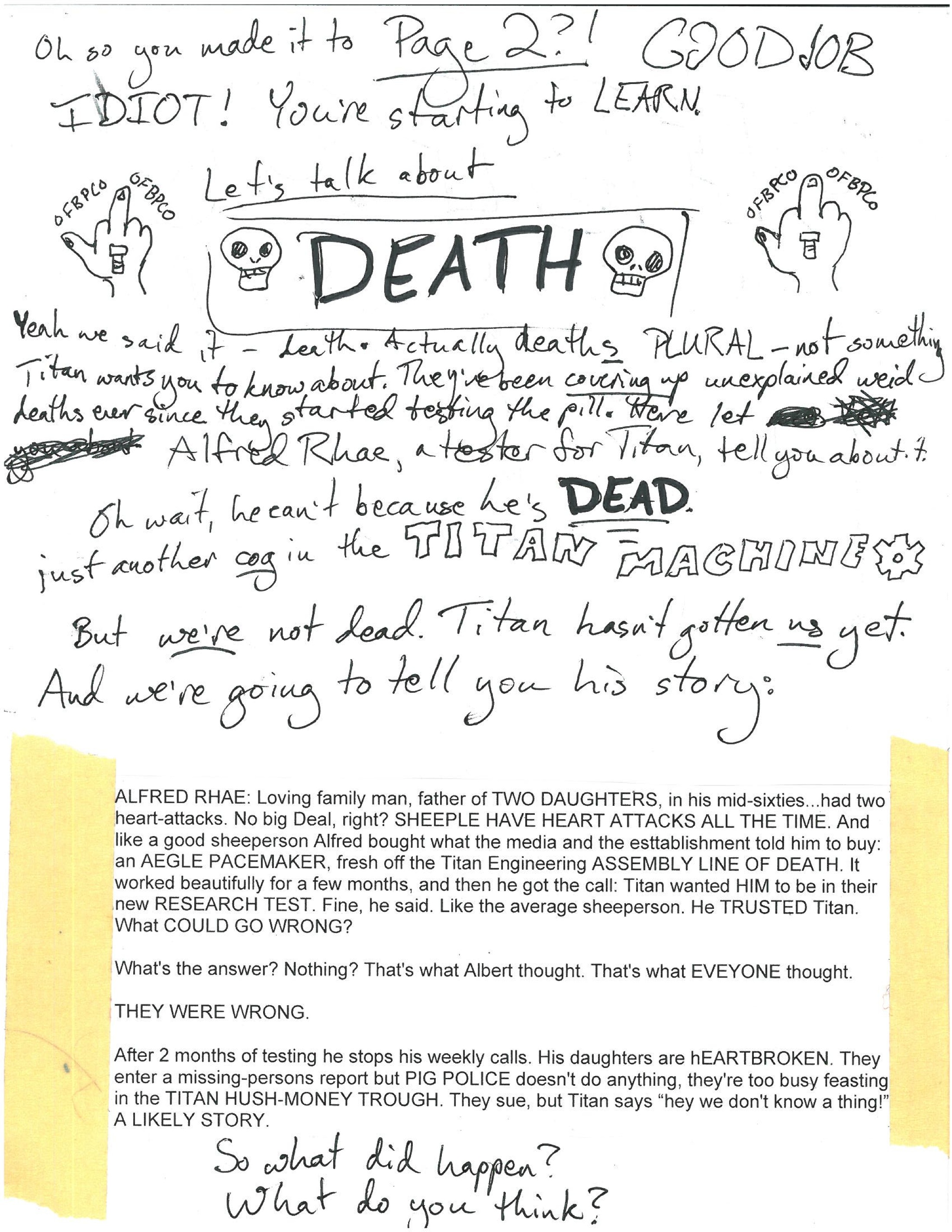 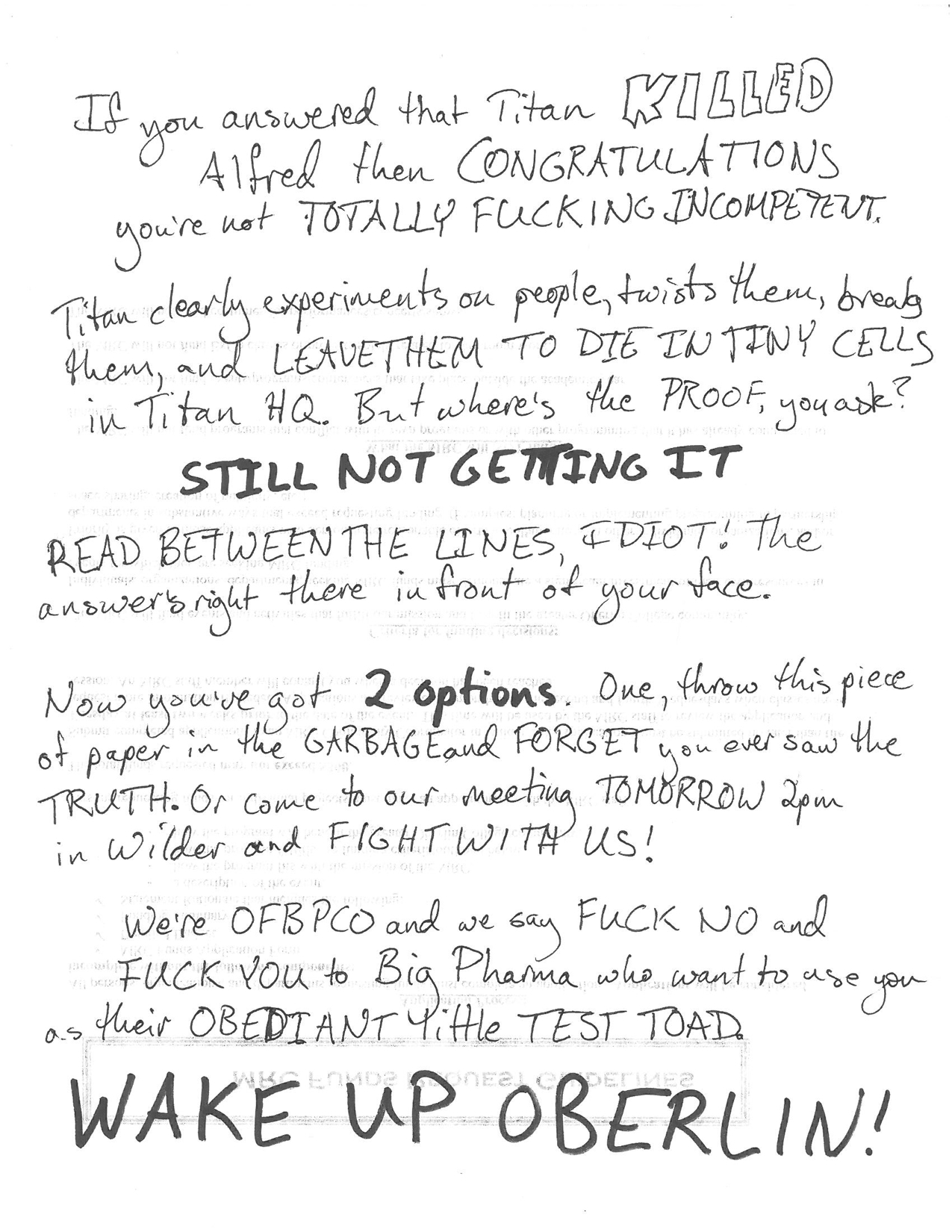 